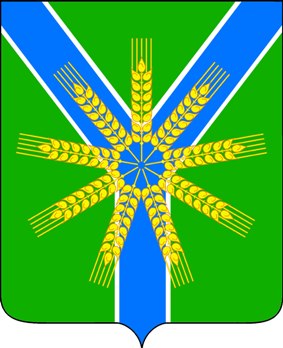 АДМИНИСТРАЦИЯ БРАТСКОГО СЕЛЬСКОГО ПОСЕЛЕНИЯУСТЬ-ЛАБИНСКОГО РАЙОНАП О С Т А Н О В Л Е Н И Еот _____________________						             № _______________хутор БратскийОб утверждении Порядка формирования, утвержденияи ведения планов закупок товаров, работ, услуг для обеспечения муниципальных  нужд Братского сельского поселения Усть-Лабинского районаВо исполнение части 5 статьи 17 Федерального закона от 5 апреля 2013 года № 44-ФЗ «О контрактной системе в сфере закупок товаров, работ, услуг для обеспечения государственных и муниципальных нужд», в соответствии с постановлением Правительства Российской Федерации от 21 ноября 2013 года № 1043 «О требованиях к формированию, утверждению и ведению планов закупок товаров, работ, услуг для обеспечения нужд субъекта Российской Федерации и муниципальных нужд, а также требованиях к форме планов закупок товаров, работ, услуг» постановляю:1.Утвердить Порядок формирования, утверждения и ведения планов закупок товаров, работ, услуг для обеспечения муниципальных нужд Братского сельского поселения Усть-Лабинского района (прилагается).2. Общему отделу администрации Братского сельского поселения Усть-Лабинского района (Коломийцева) обеспечить размещение постановления на официальном сайте администрации Братского сельского поселения Усть-Лабинского района в сети «Интернет».3. Общему отделу администрации Братского сельского поселения Усть-Лабинского района (Коломийцева) обнародовать постановление.4. Контроль за выполнением настоящего постановления возложить на главу Братского сельского поселения Усть-Лабинского района Г.М.Павлову.5. Постановление вступает в силу со дня его официального обнародования.Глава Братского сельского поселенияУсть-Лабинского района						Г.М.ПавловаПРИЛОЖЕНИЕУТВЕРЖДЕНпостановлением администрацииБратского сельского поселенияУсть-Лабинского районаот ____________ №______ПОРЯДОКформирования, утверждения и ведения планов закупок товаров, работ,услуг для обеспечения муниципальных нужд Братского сельского поселения Усть-Лабинского района1.Порядок формирования, утверждения и ведения планов закупок товаров, работ, услуг для обеспечения муниципальных нужд Братского сельского поселения Усть-Лабинского района (далее - Порядок) определяет процедуру формирования, утверждения и ведения планов закупок товаров, работ, услуг для обеспечения муниципальных нужд Братского сельского поселения Усть-Лабинского района (далее соответственно - план закупок, закупки) в соответствии с Федеральным законом от 5 апреля 2013 года № 44-ФЗ «О контрактной системе в сфере закупок товаров, работ, услуг для обеспечения государственных и муниципальных нужд» (далее - Федеральный закон).2.Порядок в течение 3 дней со дня его утверждения подлежит размещению в единой информационной системе в сфере закупок, а до ввода ее в эксплуатацию - на официальном сайте Российской Федерации в информационно-телекоммуникационной сети «Интернет» для размещения информации о размещении заказов на поставки товаров, выполнение работ, оказание услуг www.zakupki.gov.ru(далее - единая информационная система).3.Планы закупок утверждаются в течение 10 рабочих дней:1)муниципальными заказчиками Братского сельского поселения Усть-Лабинского района (далее — муниципальные  заказчики) - после доведения до соответствующего муниципального заказчика объема прав в денежном выражении на принятие и (или) исполнение обязательств в соответствии с бюджетным законодательством Российской Федерации;2)бюджетными учреждениями Братского сельского поселения Усть-Лабинского района, за исключением закупок, осуществляемых в соответствии с частями 2 и 6 статьи 15 Федерального закона, - после утверждения планов финансово-хозяйственной деятельности.4.Планы закупок для обеспечения муниципальных нужд Братского сельского поселения Усть-Лабинского района формируются лицами, указанными в пункте 3 Порядка, на очередной финансовый год или очередной финансовый год и плановый период по форме, утвержденной постановлением Правительства Российской Федерации от 21 ноября 2013 года № 1043 «О требованиях к формированию, утверждению и ведению планов закупок товаров, работ, услуг для обеспечения нужд субъекта Российской Федерации и муниципальных нужд, а также требованиях к форме планов закупок товаров, работ, услуг», с учетом следующих положений:4.1.Муниципальные заказчики в сроки, установленные главным распорядителем средств бюджета Братского сельского поселения Усть-Лабинского района (далее - главные распорядители), но не позднее 1 августа текущего года:1)формируют планы закупок исходя из целей осуществления закупок, определенных с учетом положений статьи 13 Федерального закона, и представляют их не позднее 1 августа текущего года главному распорядителю для формирования на их основании в соответствии с бюджетным законодательством Российской Федерации обоснований бюджетных ассигнований на осуществление закупок;2)корректируют при необходимости по согласованию с главным распорядителем планы закупок в процессе составления проектов бюджетных смет и представления главному распорядителю при составлении проекта закона (решения) о бюджете обоснований бюджетных ассигнований на осуществление закупок в соответствии с бюджетным законодательством Российской Федерации;3)при необходимости уточняют сформированные планы закупок, после их уточнения и доведения до муниципального заказчика объема прав в денежном выражении на принятие и (или) исполнение обязательств в соответствии с бюджетным законодательством Российской. Федерации утверждают в сроки, установленные пунктом 3 Порядка, сформированные планы закупок и уведомляют об этом главного распорядителя;4.2.Учреждения, указанные в подпункте 2 пункта 3 Порядка, в сроки, установленные органами, осуществляющими функции и полномочия их учредителя, но не позднее 1 августа текущего года:1)формируют планы закупок при планировании в соответствии с законодательством Российской Федерации их финансово-хозяйственной деятельности и представляют их не позднее 1 августа текущего года органам, осуществляющим функции и полномочия их учредителя, для учета при формировании обоснований бюджетных ассигнований в соответствии с бюджетным законодательством Российской Федерации;2)корректируют при необходимости по согласованию с органами, осуществляющими функции и полномочия их учредителя, планы закупок в процессе составления проектов планов их финансово-хозяйственной деятельности и представления в соответствии с бюджетным законодательством Российской Федерации обоснований бюджетных ассигнований;3)при необходимости уточняют планы закупок, после их уточнения и утверждения планов финансово-хозяйственной деятельности утверждают в сроки, установленные пунктом 3 Порядка, сформированные планы закупок и уведомляют об этом орган, осуществляющий функции и полномочия их учредителя.5.План закупок на очередной финансовый год и плановый период разрабатывается путем изменения параметров очередного года и первого года планового периода утвержденного плана закупок и добавления к ним параметров второго года планового периода.6.План закупок формируется на срок, на который  составляется муниципальный правовой акт представительного органа  Братского сельского поселения Усть-Лабинского района о местном бюджете.7.В планы закупок муниципальных заказчиков в соответствии с бюджетным законодательством Российской Федерации, а также в планы закупок юридических лиц, указанных в подпункте 2 пункта 3 Порядка, включается, информация о закупках, осуществление которых планируется по истечении планового периода. В этом случае информация вносится в планы закупок на весь срок планируемых закупок с учетом положений Порядка.8.Лица, указанные в пункте 3 Порядка, ведут планы закупок в соответствии с положениями Федерального закона и Порядка. Основаниями для внесения изменений в утвержденные планы закупок в случае необходимости являются:1)приведение планов закупок в соответствие с утвержденными изменениями целей осуществления закупок, определенных с учетом положений статьи 13 Федерального закона и установленных в соответствии со статьей 19 Федерального закона требований к закупаемым товарам, работам, услугам (в том числе предельной цены товаров, работ, услуг) и нормативных затрат на обеспечение функций органа местного самоуправления Братского сельского поселения Усть-Лабинского района и подведомственных ему казенных учреждений;2)приведение планов закупок в соответствие с муниципальными правовыми актами о внесении изменений в  муниципальные правовые акты  о местном бюджете на текущий финансовый год (текущий финансовый год и плановый период);3)реализация федеральных законов, решений, поручений, указаний Президента Российской Федерации, решений, поручений Правительства Российской Федерации, законов Краснодарского края, решений, поручений главы администрации (губернатора) Краснодарского края, муниципальных правовых актов, которые приняты после утверждения планов закупок и не приводят к изменению объема бюджетных ассигнований, утвержденных законом (решением) о бюджете;4)реализация решения, принятого муниципальным заказчиком или юридическим лицом по итогам обязательного общественного обсуждения закупок;5)использование в соответствии с законодательством Российской Федерации экономии, полученной при осуществлении закупок;6)выдача предписания органами контроля, определенными статьей 99 Федерального закона, в том числе об аннулировании процедуры определения поставщиков (подрядчиков, исполнителей).9.В план закупок включается информация о закупках, извещение об осуществлении которых планируется разместить, либо приглашение принять участие в определении поставщика (подрядчика, исполнителя) которых планируется направить в установленных Федеральным законом случаях в очередном финансовом году и (или) плановом периоде, а также информация о закупках у единственного поставщика (подрядчика, исполнителя), контракты с которым планируются, к заключению в течение указанного периода.Утвержденный план закупок подлежит размещению в единой информационной системе в течение трех рабочих дней со дня утверждения или изменения такого плана.Глава Братского сельского поселенияУсть-Лабинского района						Г.М. Павлова